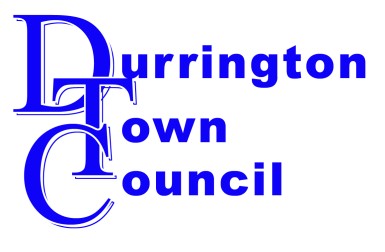 Minutes of the Finance Committee Meeting held on the 19th of December 2022 in the Robinson Room, Village Hall, Durrington The meeting started at 18.05 hrs  There were no members of the public present  ___________________________________________ CHAIRMAN __________________DATED Present Cllr S Rennie Cllr P Galan-Bamfield Cllr G WrightCllr M Wardell Cllr I SilkCllr S BothamClerkNo members of the public were presentChairman Vice Chair of Finance Item  Comments / Recommendations  Action  120/22  No apologies – all members were present121/22 There were no declarations of interest122/22 The minutes of the meeting of the 15th of November 2022 were approved.123/22 There were no matters arising from the meeting.124/22 The draft budget, which was circulated to all members the previous week, was considered, and approved for recommendation to the full council when it next meets on the 10th of January 2023.125/22 The tennis court and muga cleaning quote was approved.Clerk to arrange126/22The committee authorised the clerk to source an appropriate notice board for the cemetery up to a financial limit of £2200.Clerk to source and install.127/22The funds with the Nationwide were to be invested for a year and the recent correspondence from the building society suggested otherwise. The clerk will contact the Nationwide to find out why the correspondence was sent.Clerk to investigate128/20The next meeting is the full council meeting on the 10th of January 2023 at 7pm.